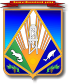 МУНИЦИПАЛЬНОЕ ОБРАЗОВАНИЕХАНТЫ-МАНСИЙСКИЙ РАЙОНХанты-Мансийский автономный округ – ЮграГЛАВА ХАНТЫ-МАНСИЙСКОГО РАЙОНАП О С Т А Н О В Л Е Н И Еот 23.07.2018                                                                                            № 37-пгг. Ханты-МансийскОб отмене постановления главы Ханты-Мансийского района от 15.06.2016 № 32 «О порядке обеспечения доступа к информации о деятельности главы Ханты-Мансийского района»1. Отменить постановление главы Ханты-Мансийского района 
от 15.06.2016 № 32 «О порядке обеспечения доступа к информации 
о деятельности главы Ханты-Мансийского района» с 28.06.2018.2. Опубликовать настоящее постановление в газете «Наш район» и разместить на официальном сайте администрации Ханты-Мансийского района.3. Контроль за выполнением постановления оставляю за собой.И.о. главы Ханты-Мансийского района                                         Р.Н.Ерышев